«Маленькие волшебники природы».Цветам необходима - ДОБРОТА,
Что в сердце каждом прячется
                 с улыбкой...
Отсюда прорастает КРАСОТА,
И в детском сердце ЧУДО,
               совершится!!!Прогулка замечательный вид деятельности детей. На прогулке мы не только наблюдаем, играем, что – то узнаем новое, но и хотим стать: «Маленькими волшебниками природы». На своем участке мы стараемся привлекать наших малышей не только к сбору сухих веток и камушков, но и к ухаживанию за цветами. Поливая цветы  мы вместе  с детьми говорим волшебные слова: «Растите большими и красивыми», «Пейте на здоровье», «Мы вас любим». От Кирилла мы не ожидали, что он скажет растениям волшебное слово: «Приятного аппетита». Мы и дальше будем продолжать учить детей ухаживать за растениями.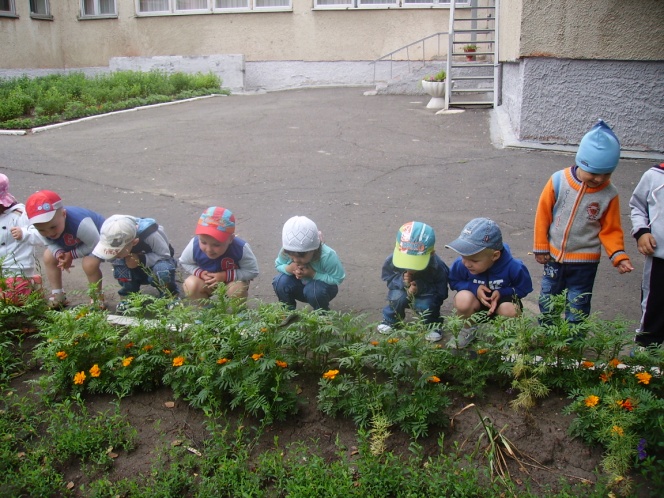 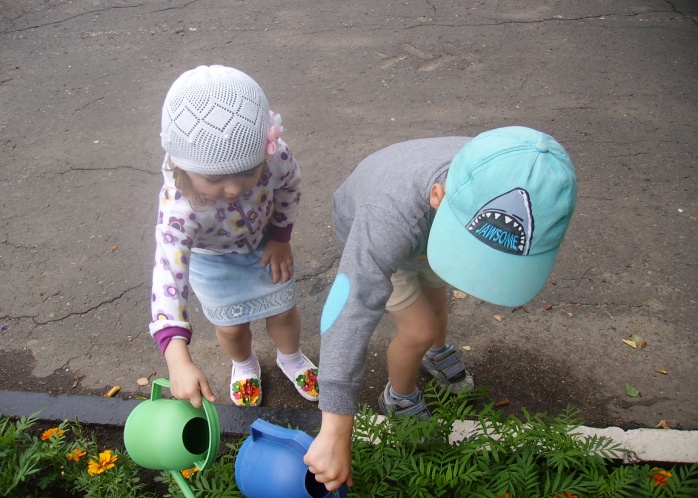 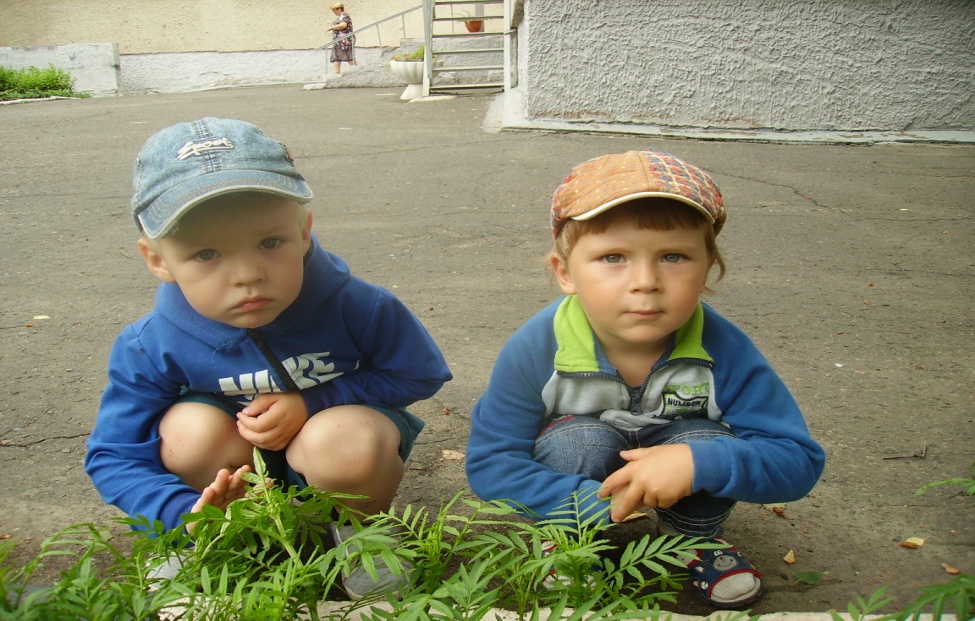 